Eleanor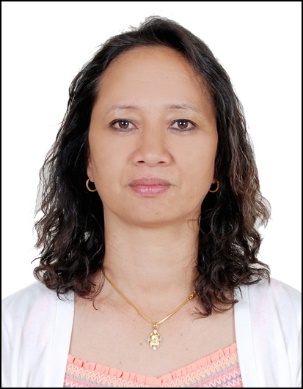 Eleanor.322783@2freemail.com  PROFILEExcellent experience in working along multicultural race that had given me a better understanding of cultural diversity which in turn made me excel in my field.OBJECTIVE  Now looking for a new challenging career that would still involve working with people whilst enhancing my experiences and sharing my expertise.EDUCATIONBachelor of Arts in Political Science and Governments with 15 Education Units EarnedVirgen Delos Remedios College, Olongapo City, PhilippinesGraduate – March 1991Bachelor of Arts in Mass CommunicationsSaint Louis University, Baguio City, PhilippinesJune-March 1988Clerical SecretarialCentral Luzon Institute of Technology, Olongapo City, PhilippinesGraduate – March 1987PROFESSIONAL EXPERIENCEPA to the Managing Director/ Special Projects CoordinatorRawaat Group of Companies (March 2012 to present)Dubai, UAEManage the MD’s diary and email accountBook Hotel and Air TransferReply to emails for the MDCoordinate with the different departments on status of on-going projectsReview contract agreementsAttend meeting with clients as and when neededAct as a special project coordinator for the MDPrepare monthly sales report by logging inquiries sent to clientsReview and counter sign liquidations of staff before endorsing to accounts departmentPerform other duties assigned by the MDAssist  the HR and Admin department Coordinate with the China, Sri Lanka, Ethiopia, KSA and the rest of the satellite offices for project related works.Prepare documents needed by the MD for his business travels outside of the UAE.Screen telephone calls for the MDPrepare quote as directed by the MD on special projectsAssist the accounts department on follow up and collection of paymentsPrepare MOU’s, MOA’s, Contract Agreements, JV Agreements and other related documentsTravel outside of the country for meetings along with the MD as and when he requires.Act as the SPC (Special Point of Contact) for tender and bid processes.Office Administrator cum ReceptionistExpression Marketing and Integrated Communications (February 1, 2011 to October 30, 2011)Media City, Dubai, UAETakes charge of the office reception area by greeting and directing persons entering the office and directing them to correct destination,deal with queries from clients and suppliers, provide refreshment to visitors, maintain availability and cleanliness of meeting rooms, prepare letters, invoices, monthly timesheet of staff and file related documents for the finance department, update daily traffic report of the creative and accounts handling,act as a reliever for the Director's personal assistant in cases of her absence, assist the accounts handling team on research and other related work in my capacity, receive and sort mail deliveries, prepare stationery orders and maintain stationery cupboard, ensure knowledge of staff movements in and out of the organization, perform general administrative and clerical support, Perform other duties assigned as maybe directed by the Managing Director, Financial Director and the Director's Personal Assistant.Personal Assistant / Legal ResearcherCollado and Collado Law Office (May 2005 – to December 2011)Olongapo City, PhilippinesPrepare all pertinent documents for reviewcheck schedules of hearingupdate the calendar of events of the officeanswer telephone callsattend to prospective clientsConduct legal research and perform other duties that maybe necessary in my assigned field of work.OTHER ACHIEVEMENTSWorked for Amuza Japan Company Limited as Coordinator on its sea trial of their leisure submarine in Subic Bay from October 15 to November 25, 2008.Successfully reapply a dormant application for a U.S. Visa of 5 immediate relative of a deceased U.S. Citizen by Humanitarian Reinstatement, and as of this date a visa had been granted by the American Embassy in the Philippines, and dependents are now working and residing in the United States.LANGUAGESTagalog – Mother TongueEnglish - Excellent   reading, writing and speakingKEY SKILLS AND EXPERIENCESupervisionAdministrationStaff TrainingCustomer ServiceReceptionTeam PlayerMulti-taskingHolder of  valid UAE driving license ( expiry: 30/09/2023 )Holder of Open Water Diving License issued by PADIREFERENCESAvailable upon request